МДК 04.01 Эксплуатация зданийНаписать краткий конспект на тему: «Техническое состояние фундаментов»http://er.semgu.kz/ebooks/ebook_54/#ps  п3.4 Оценка технического состояния и эксплуатационных характеристик оснований, фундаментов и подвальных помещений стр 107-115Практическая работа:  Техническое обследование подземной части зданияМетодические указания по выполнению практической работыЦель: Составить акт технического состояния подземной части здания.Акт технического осмотра зданий и сооружений, как правило, не является самостоятельным документом, а служит приложением к какому-либо договору или является частью пакета документации, удостоверяющей состояние объекта.Акт может быть составлен в следующих ситуациях:при приеме-передаче здания/сооружения в целях исполнения договора аренды, покупки, продажи и т.д.;после стихийных бедствий, аварийных ситуаций, сезонных подтоплений;в ходе плановых проверок;перед капитальным ремонтом или реконструкцией объекта.Технический осмотр – это достаточно объемное понятие, которое может включать в себя целый комплекс мероприятий, проводимых в процессе обследования здания или сооружения.В их число может быть включен как простой визуальный осмотр фасада и внутренних помещений здания, чердака, подвала, так и испытания инженерных систем: водоснабжения, канализации, вентиляции и т.д. Все зависит от целей и задач, которые стоят перед теми, кто проводит данную проверку.Особенности составления акта:Во-первых, акт по своему построению должен быть поделен на три части, последовательность которых лучше не нарушать: «шапку» — это начало документа, основную часть и резюме.Во-вторых, готовый документ должен быть подписан всеми лицами, присутствовавшими при его написании. В случае, когда кто-либо из них участвует в осмотре здания по доверенности, это следует отметить в акте особо. Удостоверять бланк при помощи различного рода клише с реквизитами организации надо только тогда, когда условие об использовании печати для визирования бумаг указано в нормативных документах фирмы.В-третьих, в деле установления легитимности акта, то, как именно он оформлен: на фирменном бланке компании или на обыкновенном листе бумаги – значения не имеет, равно как и то, напечатан он на компьютере или написан от руки.В начале документа указывается его название, место (населенный пункт) и дата (число, месяц, год) составления.Потом, в основную часть, вносится следующая информация:состав комиссии: сначала здесь указываются названия предприятий, представители которых участвовали в осмотре, затем – должности и ФИО этих специалистов. Среди членов комиссии выделяется председатель, на котором лежит большая часть ответственность за осмотр здания/сооружение и составление акта;адрес объекта и его индивидуальные характеристики (здесь можно отразить этажность объекта, материал стен и т.п.);полный перечень мероприятий, проведенных в ходе технического осмотра (их можно оформить как списком, так и в виде таблицы), условиях их проведения;если обнаруживаются какие-то недостатки, повреждения, неисправности, их нужно описать либо в самом акте, либо в отдельном приложении к нему;если члены комиссии готовы сходу обозначить пути устранения выявленных недочетов, то они подробно описываются в акте;в конце подводится итог работы комиссии.Информацию обо всех прилагаемых к акту бумагах надо также включить в бланк. Если в акте указываются какие-то законы, нормативные документы (общеприменимые или внутрикорпоративные), ссылку на них нужно давать в виде даты и номера.После составления акта все лица, участвовавшие в осмотре здания, должны поставить в документе свои подписи (с расшифровкой).Образец заполнения акта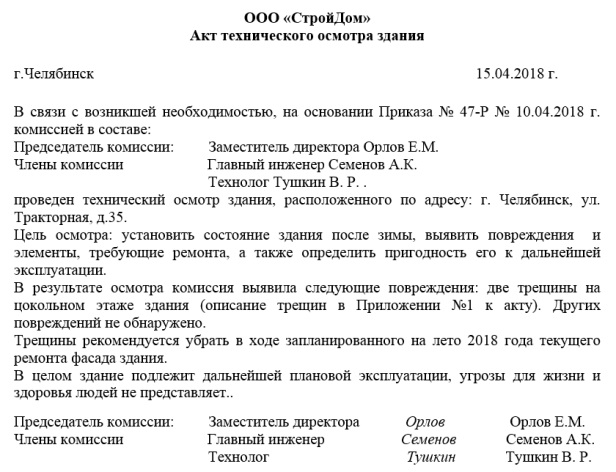 Бланк для самостоятельного заполнения актаАкт технического осмотра подземной части здания г. ______________                                                                         «___» __________201__ года.В связи с возникшей необходимостью, на основании ____________________________, комиссией в составе:Председатель комиссии ________________________________________________________Члены комиссии ______________________________________________________________                              _________________________________________________________                              _________________________________________________________(далее – «Комиссия»), в присутствие собственника здания, проведен его осмотр, а именно следующих помещений, расположенных по адресу ___________________________________________________________: ____________________________________________ _______________________________________________ находящиеся на балансе ____________________________________, на предмет фактического установления следующего факта  ____________________________________. В результате осмотра комиссией, установлено следующее._________________________________________________________________________________________________________________________________________________________________________________________________________________________________________________________________________________________________________________________________________________________________________________________________.Подписи:Председатель комиссии ___________________________________________________Члены комиссии _________________________________________________________                              _________________________________________________________                              _________________________________________________________                             _________________________________________________________.